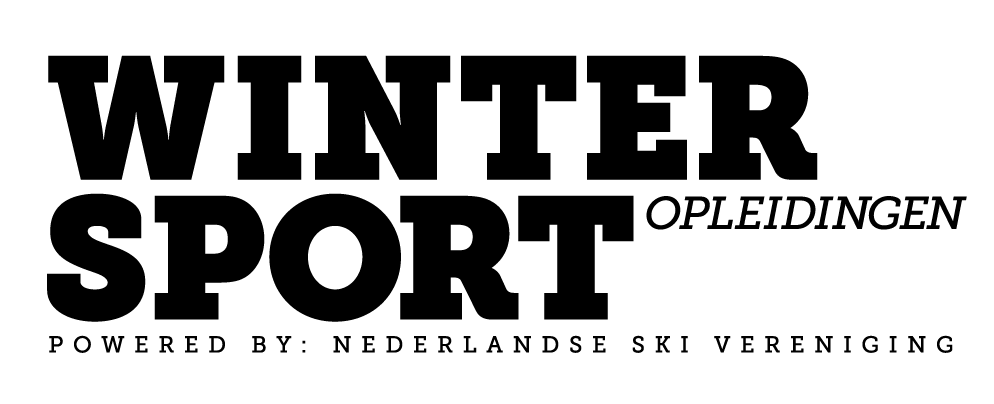 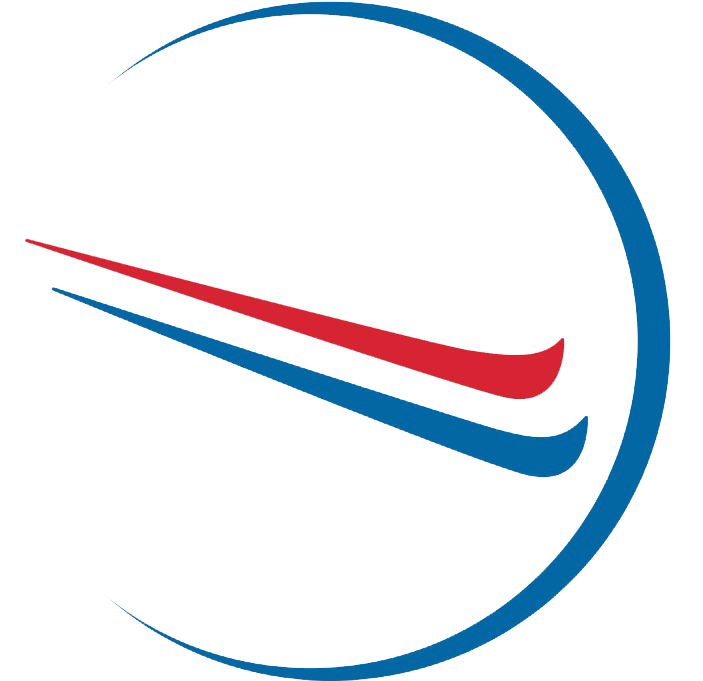 InhoudsopgaveDagverslag cursusdag 1	3Dagverslag cursusdag 2	4Dagverslag cursusdag 3	5Video analyse	6Feedback op je Les & LVF	7LVF (kopie van Examenversie)	8opdrachten praktijkplek	9De accommodatie	10De klant	12Materiaal	14Veiligheid	16Professionele beroepshouding	19Observeren van een beginnersles	20Persoonlijk verslag	27Portfolio inleveren	28Dagverslag cursusdag 1Beschrijf hieronder je ervaringen van de eerste cursusdag. Denk daarbij vooral aan zaken die je had verwacht of die je hebt geleerd. Gebruik hiervoor onderstaande ruimte en beperk het verslag tot maximaal 1 pagina.Dagverslag cursusdag 2Beschrijf hieronder je ervaringen van de tweede cursusdag. Denk daarbij vooral aan zaken die je had verwacht of die je hebt geleerd. Gebruik hiervoor onderstaande ruimte en beperk het verslag tot maximaal 1 pagina.Dagverslag cursusdag 3Beschrijf hieronder je ervaringen van de derde cursusdag. Denk daarbij vooral aan zaken die je had verwacht of die je hebt geleerd. Gebruik hiervoor onderstaande ruimte en beperk het verslag tot maximaal 1 pagina.Video analyseJe hebt tijdens de cursusdagen minimaal één videoanalyse gehad van jouw eigen technische vaardigheden. Beschrijf hieronder welke vaardigheden (houding of beweging) je wilt verbeteren.Feedback op je Les & LVFJe zult tussen de cursusdagen door een aantal lesvoorbereidingen moeten maken. Voeg de definitieve lesvoorbereiding die je voor je examen gebruikt toe achter deze pagina. Beschrijf in onderstaande kolom je persoonlijke verbeter punten / feedback nadat je de les (deels) gegeven hebt. Denk hierbij aan feedback op je organisatie (voorbereiding en uitvoering van de les), begeleiding van leerlingen en uitleg van de methodiek.LVF (kopie van Examenversie)Vervang deze pagina door je een kopie van je LVF welke je op het examen in tweevoud moet afgeven aan de PVB beoordelaar. De versie in je portfolio is dus een extra kopie welke je niet bij je hebt bij het lesgeef examen. Zorg dus voor voldoende kopieën.opdrachten praktijkplekJe zult naast het volgen van de opleidingsdagen ook een kijkje gaan nemen bij een skischool of skibaan naar keuze. Je kunt dit direct na afloop van een cursusdag doen, samen met medecursisten, of op een ander moment bij een accommodatie bij jou in de buurt. Dit bezoek duurt maximaal 1,5 uur waarbij je verschillende opdrachten gaat uitvoeren.Deze opdrachten zijn bedoeld om de praktijkplek alvast beter te leren kennen, voordat je er aan het werk gaat als instructeur niveau 2. Je zult informatie verzamelen op verschillende vlakken.Je kunt dit bezoek op twee verschillende manieren volbrengen. Je mag ervoor kiezen om je te melden bij de skischool met de vraag of je eens mee mag kijken bij een les. Je mag er ook voor kiezen om als klant bij de accommodatie binnen te komen en op een afstand te observeren. Vooral bij kleine accommodaties is het wel netjes om even te melden dat je met een praktijkwerkboek bezig bent voor de instructeur niveau 2 opleiding van de Nederlandse Ski Vereniging.De informatie die je nodig hebt om de opdrachten uit te kunnen voeren kun je verkrijgen door te observeren, te informeren en door je cursusmap te gebruiken.Mochten er onduidelijkheden zijn over de te maken opdrachten, neem dan contact op met de coördinator opleidingen van de Nederlandse Ski Vereniging.De accommodatie1. Noteer de naam en adresgegevens van de accommodatie waar je de praktijkopdrachten hebt uitgevoerd.2. Geef in een paar zinnen een beschrijving van de accommodatie die je hebt bezocht.3. Wat is de hoofdactiviteit binnen deze accommodatie?4. Welke activiteiten worden er naast de hoofdactiviteit nog meer georganiseerd?5. Stel dat je een introductieles skiën of snowboarden wilt volgen. Je wilt dan weten wat de introductieles kost, hoe lang deze les duurt en wat het einddoel ongeveer is. Geef antwoord op deze vragen door informatie te verzamelen bij de accommodatie die je bezoekt.6. Als een klant een privéles skiën of snowboarden wil volgen, dan zal die les een stuk duurder zijn dan een introductie les. Ga na wat een privéles van 1 uur kost en reken direct uit wat die persoon dan per minuut betaald.De klant1. Omschrijf de verschillende doelgroepen die van de bezochte accommodatie gebruik maken.2. Hoe verloopt de begeleiding van klanten binnen de accommodatie als je kijkt naar: 	* binnenkomst	* materiaal uitgifte	* entree tot de piste/baan
3. Klantvriendelijkheid is binnen de bezochte accommodatie waarschijnlijk erg belangrijk. 
	Wat zijn jouw sterke punten met betrekking tot klantvriendelijk overkomen4. Welke dingen kun je als ski- of snowboardinstructeur niveau 2 doen om voor een klantgerichte aanpak te zorgen?MateriaalWelke ski- of snowboard materialen kun je huren bij de bezochte accommodatie?Hoe worden de bindingen afgesteld op de klant?Als je les geeft bij de bezochte accommodatie kan het ook voorkomen dat je als instructeur bij de verhuur nodig bent voor het uitgeven van materialen. Welke voorbereidingen dien je te treffen voordat je een groep kunt voorzien van ski- of snowboard materiaal?Vervolg op vraag 3: Met welke factoren moet je rekening houden bij het uitgeven van ski of snowboard materialen?Je hebt zojuist materiaal uitgedeeld aan 8 kinderen van 9 jaar oud onder begeleiding van een ouder. Ze zullen straks hun eerste les van jou krijgen. Wat doe je om ervoor te zorgen dat de les op tijd kan beginnen?VeiligheidBenoem de 10 FIS piste regels hieronder en kruis per regel aan in welke mate ze van 		toepassing zijn bij de bezochte accommodatie.

1: niet belangrijk, 2: redelijk belangrijk, 3: belangrijk, 4 zeer belangrijk2. Welke maatregelen heeft de accommodatie genomen om de veiligheid van mensen op de piste/baan te bevorderen?3. Wat kun jij als leraar straks doen om blessures bij je cursisten te voorkomen?Je begeleidt een groep van 20 scholieren de piste op welke allemaal hebben aangegeven al te kunnen skiën of snowboarden. De skischool heeft jou gevraagd om hun niveau te beoordelen, voordat je ze laat vrij skiën of snowboarden. 4.  Welke voorbereidingen heb je getroffen voordat je de groep mee neemt naar de piste?5.  Beschrijf hoe jij er op een veilige en verantwoorde manier achter kunt komen of het niveau van de groep leerlingen voldoende is om zelfstandig `vrij’ te mogen skiën of snowboarden.6.  Welke opdracht geef je de groep mee, voordat je ze laat wegstarten?7. Op welke manier bespreek je het behaalde resultaat van deze vaardigheidstest met de scholieren? Professionele beroepshoudingIn de cursusmap staat in hoofdstuk 7 een stuk geschreven over beroepshouding. Noteer 4 aandachtspunten waar jij geen moeite mee zult hebben.Noteer 4 aandachtspunten waar je zelf extra alert op moet zijn.Observeren van een beginnerslesObserveer een les vanuit het restaurant, vanaf een afstand op de baan of door mee te lopen in de vorm van stage en geef antwoord op de volgende vragen:1. Beschrijf de beginsituatie van de les en denk hierbij aan:de leerling(en)  (leeftijd, niveau, doel van de les)de omgeving (drukte, locatie op de baan, andere groepen)materialen (hulpmiddelen, juiste kleding, juiste ski of snowboard materiaal)2. PresentatieDoor op afstand te observeren hoor je natuurlijk niet letterlijk wat er verteld wordt in de les. Je kunt wel interessante dingen zien door alleen maar naar de presentatie van de leraar te kijken en te letten op de reactie en uitstraling van de cursisten. Beschrijf hoe de leraar overkomt op de groep.Als je de leraar een compliment over zijn/haar presentatie kon geven, wat zou dat dan zijn?Welke feedback heb je voor de leraar als het gaat om zijn/haar presentatie?3. MethodiekBenoem 3 overeenkomsten in de methodiek die je hebt geleerd tijdens de opleiding en ook herkent bij de les die je observeert.Benoem 3 verschillen in de methodiek (indien aanwezig) en probeer per verschil aan te geven waarom die keuze door de leraar of accommodatie is gemaakt.Tijdens de les zullen de leerlingen verschillende oefeningen doen, deze zijn soms voor het plezier en soms hebben ze als doel de juiste houding aan te leren. Welke 3 houdingsproblemen zie je het meeste terug bij de leerlingen die je hebt geobserveerd?4. OrganisatieHoe is de intensiteit van de les die je observeert? Hoe zou je de intensiteit binnen de geobserveerde les kunnen verbeteren?Beschrijf eventuele onveilige situaties die zijn ontstaan in de geobserveerde les.Hoe hadden die onveilige situaties voorkomen kunnen worden?Welke hulpmiddelen heeft de leraar gebruikt in de les en wat was het doel hiervan?5. BegeleidenOp welke manier helpt de leraar zijn/haar leerlingen in de les?Is er sprake van interactie tussen de leraar en de leerlingen?Wat kun je als leraar doen om de interactie te vergroten?6. Afsluiten van de lesBeschrijf de wijze waarop de leraar zijn/haar les heeft afgesloten en geef aan wat de belangrijkste punten zijn in dit laatste contact met de leerlingen.Persoonlijk verslagJe hebt inmiddels (bijna) alle cursusdagen van de opleiding tot Ski- of Snowboardinstructeur niveau 2 afgerond en hebt daarnaast op een praktijkplek ervaringen opgedaan tijdens het maken van voorgaande opdrachten. 
We willen graag weten hoe je deze periode hebt ervaren en vragen je daarom nog een kort persoonlijk verslag te maken. Gebruik hiervoor onderstaande ruimte en beperk het verslag tot maximaal 1 pagina.Portfolio inleverenJe hebt het portfolio op papier (in de cursusmap) en digitaal ontvangen. Je dient dit in te leveren:op de examendag (hard copy) voorafgaand aan de examens; bij de NSkiV (digitaal) door een mail te sturen naar opleidingen@nederlandseskivereniging.nl t.a.v. toetsingscommissie. Zorg ervoor dat je alle vragen en opdrachten hebt beantwoord en dat je portfolio (hard copy) gebundeld of geniet is. Indien je de vragen en opdrachten handmatig op papier verwerkt, zorg er dan voor dat dit netjes en leesbaar is en middels een scan gedigitaliseerd wordt.  Het portfolio wordt na afloop van de examendag nagekeken door één van de PVB-beoordelaars op basis van de portfolio protocollen uit het toetsdocument 2017:Protocol PVB 2.1 Geven van lessen Protocol PVB 2.2 Begeleiden bij vaardigheidstoetsen Protocol PVB 2.3 Assisteren bij activiteiten Het behaalde resultaat wordt daarna kenbaar gemaakt.Bij een voldoende beoordeling van het portfolio heb je de verplichte deelkwalificaties 2.1, 2.2 en 2.3 uitgevoerd welke benodigd zijn voor het verkrijgen van het diploma Ski instructeur niveau 2 danwel Snowboardinstructeur niveau 2 welke erkend is door NOC*NSF middels de Kwalificatie Structuur Sport (KSS 2017). De deelkwalificatie 2.1 wordt tevens getoetst door middel van een praktijk examen op basis van het praktijkbeoordelingsprotocol uit het toetsdocument 2017 en een aanvullend reflectie-interview.FIS piste regels12341.2.3.4.5.6.7.8.9.10.